CV-MaisonNom :Prénom :Foto Veuillez ajouter une photo claire. Si vous cherchez pour vous seul, photo de vous seul, si pour la famille, ajoutez une photo de toute la famille.Je suis né le jj-mm-année dans une ville/village, pays. Je suis en Belgique (Numéro National, voir carte d'identité, aa-mm-jj-xxx-zz) depuis jj-mm-année. J'ai fui xxxx (pays) de xxxx (ville). J'ai d'abord séjourné à xxxx (ville). Je vis à Bruges depuis jj-mm-année. J'ai reçu le statut de réfugié reconnu le jj-mm année. Je suis xxx (célibataire, marié) et j'ai xx nombre d'enfants :pour tous les enfants, précisez,  les prénoms, garçon ou fille et date de naissance….Domicile actuelJ'habite actuellement à (adresse, rue, numéro, ville/village, organisme (OCMW, CAW, ... & personne responsable, assistante sociale, ..). Je dois quitter mon lieu de résidence actuel avant le jj-mm-année et je suis obligé de trouver d'urgence un nouveau lieu de résidence.École et éducation(dans le pays d'origine, en Belgique)J'ai reçu les formations suivantes, mentionnez les toutes en détail suffisant• du ​​jj/mm/année au jj/mm/année, xxxx = nom du cours, dans un établissement, école, université, autre• du ​​jj/mm/année au jj/mm/année, , xxxx = nom du cours, dans un établissement, école, université, autre• ……Travail (dans le pays d'origine, en Belgique)J'ai travaillé comme• (xxxx = description) du jj/mm/an au jj/mm/an en tant que poste chez l'employeur (intérimaire, temps partiel ou temps plein)• (xxxx = description) du jj/mm/an au jj/mm/an en tant que poste chez l'employeur (intérimaire, temps partiel ou temps plein)• (xxxx = description) du jj/mm/an au jj/mm/an en tant que poste chez l'employeur (intérimaire, temps partiel ou temps plein)• ….BudgetJ'ai un revenu total de xxxx € (via le minimum vital, le salaire, le package de croissance pour les enfants, l'aide au logement). Cela signifie que mon nouveau logement peut coûter au maximum xxx € (frais fixes comme syndic inclus mais sans frais d'eau, de gaz et d'électricité).Connaissances linguistiques  Ma langue maternelle est xxxx.• Je souhaite pouvoir parler couramment le néerlandais et c'est pourquoi je suis un cours à xxxx (ex. SNT, Open School, Ligo, Praattafel, Integraal...).• J'ai actuellement le niveau de néerlandais xxxx (niveau 1, niveau 2 NT2, autre).Mes hobbies(dans le pays d'origine, en Belgique)Mes hobbies sont : le sport (jouer au football, nager, courir,...), la marche, la lecture, la musique, les jeux,...Mon Futur projetMes ambitions sont de travailler comme xxxx (préciser), à suivre des formations pour devenir xxx (préciser)Plus d’informationsContactez :(votre nom): xxxx, numéro GSM, numéro Whatsapp, addresse e-mailAssistant social : nom, GSM, e-mailPersonnes de référence : amis, employeurs actuels et précédents), propriétaires, enseignants,…..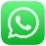 Woonzoeker @Huizen van Vrede vzw, Frank Vangaever        +32 485 94 97 97 of Frank.Vangaever@HuizenvanVredevzw.be Je fais référence à mon entretien d'admission :  j' autorise l'utilisation des données ci-dessus et associées (pièce d'identité, certificats, fiches de paie, lettres de recommandation, pour la recherche d'un logement, d'une aide, financière ou autre conformément à l'objectif du VZW Huizen van Vrede. Le VZW Huizen van Vrede garantit la protection de ces données conformément à notre dernière déclaration de confidentialité.Préparé par : 		le date : jj-mm-année